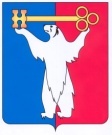 АДМИНИСТРАЦИЯ ГОРОДА НОРИЛЬСКАКРАСНОЯРСКОГО КРАЯПОСТАНОВЛЕНИЕ27.11.2017                                              г. Норильск                                                  № 538О внесении изменений в постановление Администрации города Норильска от 20.05.2014 №290 В целях приведения Административного регламента организации и проведения проверок при осуществлении муниципального контроля в области торговой деятельности в отношении юридических лиц и индивидуальных предпринимателей, утвержденного постановлением Администрации города Норильска от 20.05.2014 №290, в соответствие с Федеральным законом от 26.12.2008 №294-ФЗ «О защите прав юридических лиц и индивидуальных предпринимателей при осуществлении государственного контроля (надзора) и муниципального контроля», законом Красноярского края от 05.12.2013 №5-1912 «О порядке разработки и принятия административных регламентов осуществления муниципального контроля» и постановлением Администрации города Норильска от 19.09.2017 №369 «Об отдельных вопросах организации проведения внеплановых выездных проверок юридических лиц, индивидуальных предпринимателей»,ПОСТАНОВЛЯЮ:Внести в Административный регламент организации и проведения проверок при осуществлении муниципального контроля в области торговой деятельности в отношении юридических лиц и индивидуальных предпринимателей, утвержденный постановлением Администрации города Норильска от 20.05.2014 №290 (далее – Административный регламент), следующие изменения:В абзаце первом пункта 3.4.8 Административного регламента слова «предусмотренной пунктом 3.4 настоящего Административного регламента» заменить словами «предусмотренной пунктом 3.4 настоящего Административного регламента (за исключением подпунктов 3.4.4, 3.4.5)».Дополнить Административный регламент пунктом 3.4.8.1 следующего содержания:«3.4.8.1. Ответственным должностным лицом за осуществление административных процедур, предусмотренных подпунктами 3.4.4, 3.4.5 настоящего Административного регламента, является руководитель Органа контроля.».Опубликовать настоящее постановление в газете «Заполярная правда» и разместить его на официальном сайте муниципального образования город Норильск.Настоящее постановление вступает в силу после его официального опубликования в газете «Заполярная правда».И.о. Главы города Норильска		                                                        А.В. Малков